VWA – KorrekturzeichenAm BRG Petersgasse vereinbarte Korrekturfarbe: grün.Fehlerzeichen
im TextFehlerzeichen
im TextKürzel
am RandKürzel
am RandBeschreibung││IIInhaltsfehler (inhaltlich/sachlich unrichtig)??inhaltlich unklar, fraglich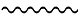 AAAusdrucksfehler (stilistisch problematisch)WhWh(Wort)WiederholungWwWwWortwahl1 2 3 . . .1 2 3 . . .1 2 3 …1 2 3 …Wortstellung (Satzbau) ist zu ändern, da falsch/unlogisch …ugs.ugs.umgangssprachlichva.va.veraltetu. A.u. A.Unzulässige Abkürzung bzw. Abkürzung/Zahl ist auszuschreiben.. . . . . . .. . . . . . .. . .. . .Ursprünglicher Ausdruck ist richtig.│   │   │   │   │   │   │   │   │   │   RRRechtschreibfehlerWoh-
nortEins-VatzTrennung falsch (am Zeilenende falsch abgeteilt): wird am Zeilenende und am folgenden Zeilenanfang angezeichnet.____GGGrammatikfehlerVVV V Auslassungen (Leichen): Buchstaben, Wörter fehlen./oder /oder 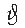 deleatur ‚es werde getilgt‘; zu tilgende Buchstaben/Wörter Satzzeichen (zB ein Komma) wurde ergänzt.,,,,Satzzeichen (zB ein Komma) ist überflüssig.Absatzabstand fehlt.Absätze verbinden.Absatz anhängen.Einzug fehlt oder ist zu erweitern;ist zu tilgen oder zu verringern. Zwischenraum soll wegfallen, Zeichen sind zu verbinden.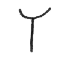 zu eng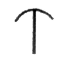 zu weitZeilenabstand zu eng (fehlender Durchschuss)
+ Kommentar: zB 1,5-zeilig …zu weit (zu großer Durchschuss)/ oder / oder / / Schriftsatzfehler: fälschlich aus anderen Schriften gesetzte Buchstaben, Wörter; falsche Schriftauszeichnung + Hinweis darauf----Bindestrich bzw. Minus-Zeichen––––Gedankenstrich